Приложение № 3 к Приказу ГНС № 136 от 16 марта 2018 Приложение № 3к Положению о разрешении деятельности центров технической поддержки контрольно-кассовых машин с фискальной памятью  Anexa BAnexă la CERTIFICATUL CAT MCC nr. ____ valabil de la „____” ________ 20___  până la „____” ________ 20___LISTA ADRESELOR UNITĂŢILOR STRUCTURALECodul fiscal: ____________________________________________________________________________Denumirea: _____________________________________________________________________________Persoana responsabilă   ______________________________                          (funcția, numele, prenumele,semnătura sau mențiunea „semnat electronic”)        L.Ş.CERTIFICAT DE ÎNREGISTRARE în calitate de centru de asistenţă tehnică pentru maşinile de casă şi de control cu memorie fiscalăNr.____                               Data „__” ________ 20____                             Valabil până la „__” ________ 20____Prin prezentul certificat, Serviciul Fiscal de Stat confirmă faptul că întreprinderea Codul fiscal: ______________________________________________________Denumirea: _______________________________________________________desfăşoară activităţi de instalare, reparare, deservire tehnică а maşinilor de casă şi de control cu memorie fiscală de modelele conform Anexei A, la unitățile structurale conform Anexei B, părți componente a prezentului certificat.Persoana responsabilă   _______________________________                           (funcția,numele, prenumele,semnătura sau mențiunea „semnat electronic”)        L.Ş.Anexa AAnexă la CERTIFICATUL CAT MCC Nr. ____ valabil de la „____” ________ 20___  până la „____” ________ 20___DOMENIUL DE CERTIFICARE (lista modelelor MCC)      Codul fiscal: _____________________________________________________________________________Denumirea: ______________________________________________________________________________Persoana responsabilă   ______________________________                                       (funcția, numele, prenumele,semnătura sau mențiunea „semnat electronic”)        L.Ş.Nr.
crt.Adresa unităţii structuraleCodul localităţiiCodul subdiviziuniiCodul subdiviziunii structurale a SFSData înregistrării Data încetării 1234567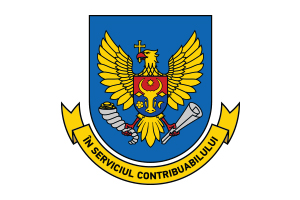 